Priorities for the WeekWeekly Calendar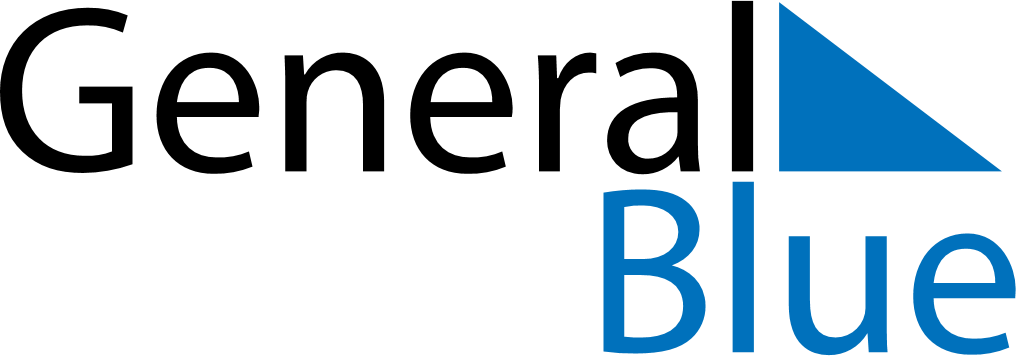 February 8, 2027 - February 14, 2027Weekly CalendarFebruary 8, 2027 - February 14, 2027Weekly CalendarFebruary 8, 2027 - February 14, 2027Weekly CalendarFebruary 8, 2027 - February 14, 2027Weekly CalendarFebruary 8, 2027 - February 14, 2027Weekly CalendarFebruary 8, 2027 - February 14, 2027Weekly CalendarFebruary 8, 2027 - February 14, 2027Weekly CalendarFebruary 8, 2027 - February 14, 2027MONFeb 08TUEFeb 09WEDFeb 10THUFeb 11FRIFeb 12SATFeb 13SUNFeb 146 AM7 AM8 AM9 AM10 AM11 AM12 PM1 PM2 PM3 PM4 PM5 PM6 PM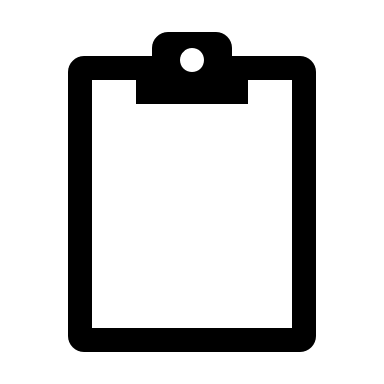 